Prefeitura Municipal de Ponte Nova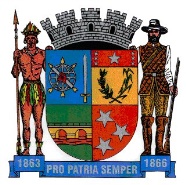 SECRETARIA DE EDUCAÇÃOEstado de Minas GeraisAtividade de Português 3º ano FundamentalTema: Consciência Negra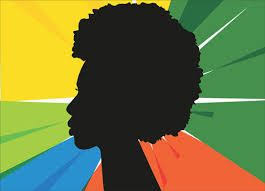 Você sabia?O Dia da Consciência Negra é comemorado em 20 de novembro em todo o território nacional.A data faz referência ao dia da morte de Zumbi dos Palmares, o ultimo líder do Quilombo de Palmares no estado de Alagoas, que lutou para preservar o modo de vida dos africanos escravizados que conseguiam fugir da escravidão.Filho de africanos escravizados e nascido nesse quilombo, Zumbi foi educado por um sacerdote e depois retornou ao seu local de nascimento. Ali, lutou para que o quilombo não fosse destruído pelos colonizadores que consideravam um perigo aquela reunião de negros libertos.Em 1695, com 40 anos, Zumbi foi assassinado pelo capitão Furtado de Mendonça, a mando de Domingos Jorge Velho. Qual data importante comemoramos no dia 20 de novembro? Em qual estado localizava o quilombo que Zumbi foi líder?Pesquise:O que era um quilombo.Que outros significados pode ter o nome Zumbi. Preencha a segunda coluna de acordo com a primeira.Contribuição do negros 1-  Alimento                                                           (   ) Samba 2-  Música                                                              (   )	Cocada 3-  Palavra                                                             (   ) Cachaça 4-  Dança	                                                             (   ) Feijoada 5- Instrumento musical                                       (   ) Dodói                                                                                (   ) Batuque                                                                                (   ) Aracajé	(    ) Cachimbo	(   ) Agogô	  (   )	Maxixe                                                                                (   )	Neném                                                                                 (   ) Vatapá                                                                                (   ) BerimbauClica no link e leia o livro O CABELO DE LELÊ e responde as questões a seguir:http://www.obrassociais.org.br/images/unidades/atividades/VilaMorseB1/CABELO_DE_LEL%C3%8A-_VAL%C3%89RIA_BEL%C3%89M.pdf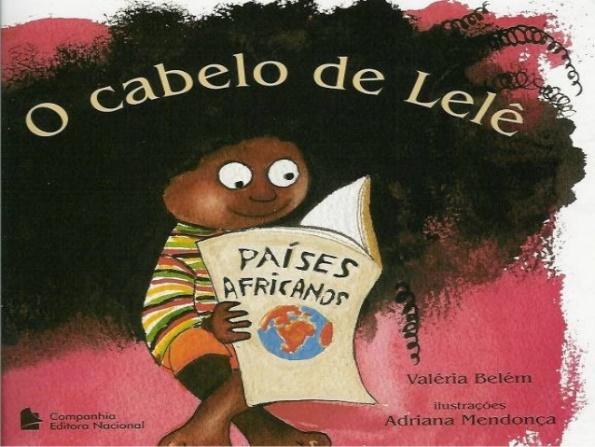 Lelê sempre gostou de seu cabelo? Porque?O que levou Lelê a entender um pouco sobre sua história e origem?O que Lelê descobriu?Qual o título do livro que Lelê encontrou?Que mensagem o livro transmitiu a você?Ilustre o que mais chamou atenção no livro.“Eu tenho um sonho. O sonho de ver meus filhos julgados por sua personalidade, não pela cor de sua pele.” (Martin Luther King Jr.)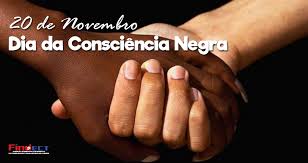 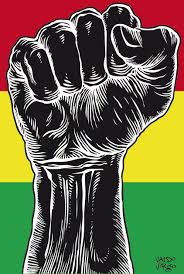 Os negros contribuíram muito na formação da nossa cultura e nossos costumes